20210527用DEV-C++設計各式資料型態的陣列(0a)本文下載處：在http://lfwiki.kmvs.km.edu.tw/lftree 的第669號文 金門農工湖濱散記部落格-樹心幽徑II[folder], [kmvswiki2] [金門農工] [HOME], [Login In], [google-meet] (0b)請先下載Dev-Cpp 5.11 TDM-GCC 4.9.2 Setup.exe並安裝之: 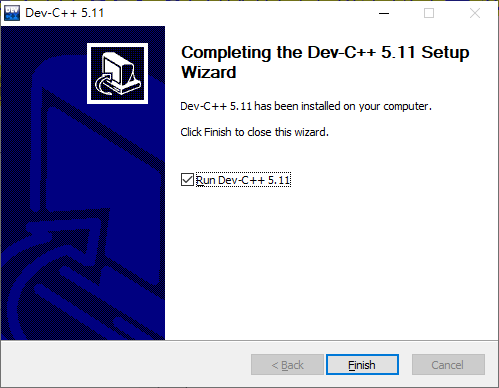 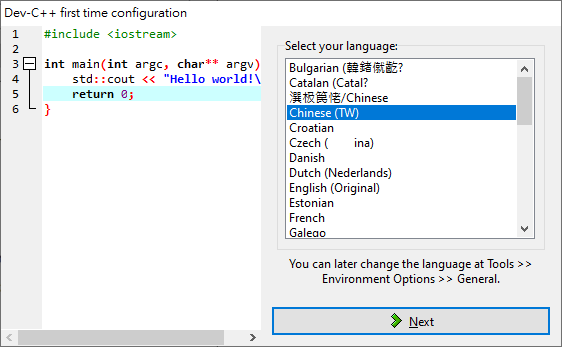 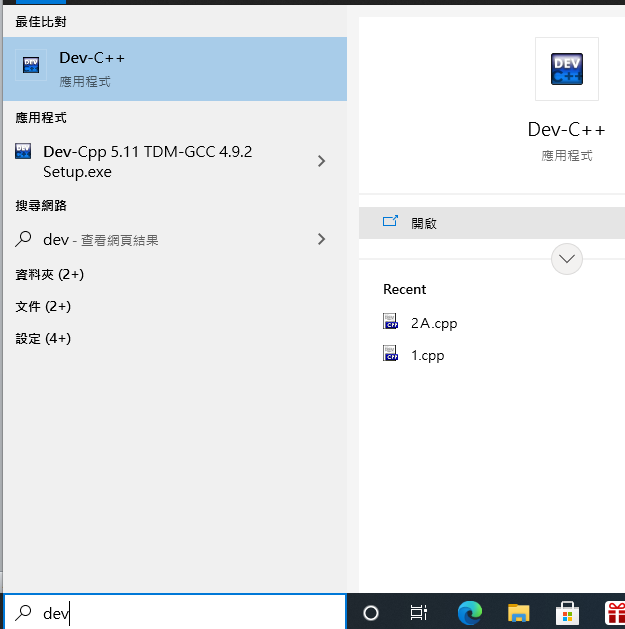 (1a)WIN鍵/執行DEV-C++/按CTRL+N編寫如下程式碼並存為 d:\1A.cpp#include <stdio.h>                   //包含標準IO標頭檔
int main(void)  {                      //主程式開始
         printf("大樹大樹\n========\n");             //輸出用雙引號界定出來的字串，\n為換行符號
         printf("上上上上\n堅持向上\n");             //同上再輸出二列給定的字串
         printf("撐撐撐撐\n撐以待變\n");             //同上再輸出二列
         printf("慢行等候\n曲直而成\n");             //同上
}                                              //主程式結束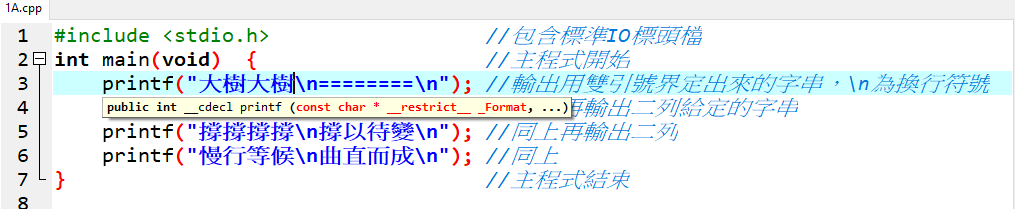 (1b)按F11編譯並執行1.cpp結果如下： 大樹大樹
========
上上上上
堅持向上
撐撐撐撐
撐以待變
慢行等候
曲直而成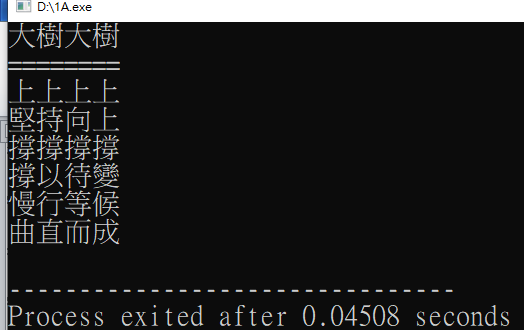 (2a-1)按CTRL+N編寫如下程式碼並存為 d:\2A.cpp#include <stdio.h>                           
int main(void) {                           //主程式開始
           int  i;                                    //宣告一個整數變數i
           int a[ ] = {0, 2, 4, 6, 8, 10, 12, 14 ,16};  //宣告一個給定9個元素初值的整數陣列a ，註標由0開始
           int  sizea =sizeof(a)/sizeof(a[0]) ;       //宣告一個整數變數sizea用來記a陣列的元素總數
                                                               //其值為a陣列佔的記憶體大小除以
                                                               //單一元素a[0] 佔的記憶體大小. 
        printf("\na陣列長度=%d  ",sizea);         //輸出a陣列的元素總數
        printf("\na陣列最後一個元素的註標為%d ",sizea-1);    //輸出a陣列最後1元素的註標
        printf("\n總記憶量佔%d位元組",sizeof(a));                  //輸出a陣列所佔的記憶體空間大小
        printf("\n每個元素佔%d位元組",sizeof(a[0]));              //輸出a陣列單一元素所佔的空間大小
        i=0;                        //設定i值為0
       while (i<sizea)        // 當條件式迴路，條件式有成立才執行內部動作
          {   printf("%3d :",a[i]);      i=i+1; }    //內有二指令，  一輸出給定的a[i]，一將i值調增1
}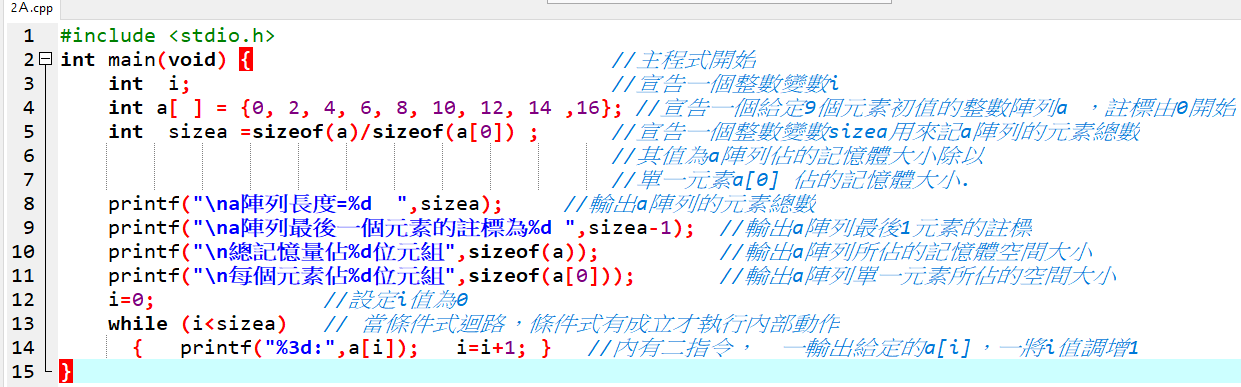 (2a-2) 按F11編譯並執行2A.cpp結果如下，執行檔名為2A.EXE。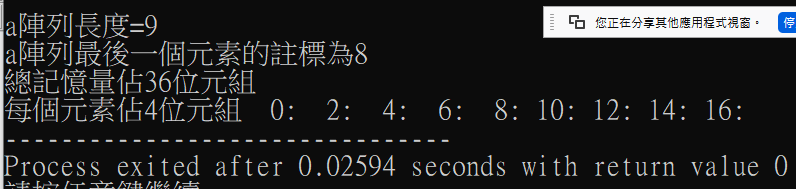  (2b-1)將2A.cpp 另存為 d:\2B.cpp  並修改如下3個地方(註解不算在內)並回存。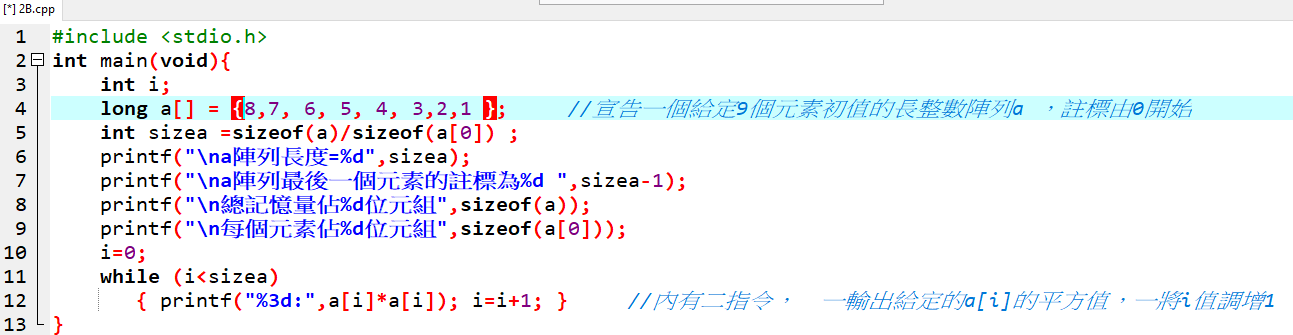  (2b-2) 按F11編譯並執行2B.cpp結果如下，執行檔名為2B.EXE。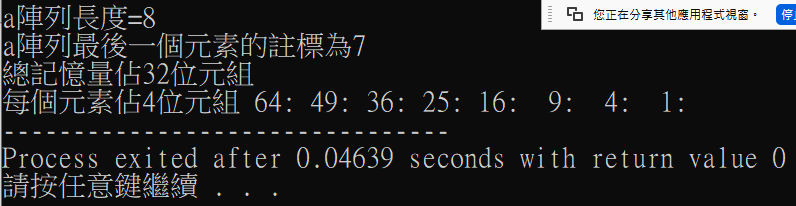 (2c-1)將2b.cpp 另存為 d:\2c.cpp  並修改如下4個地方(註解不算在內)並回存。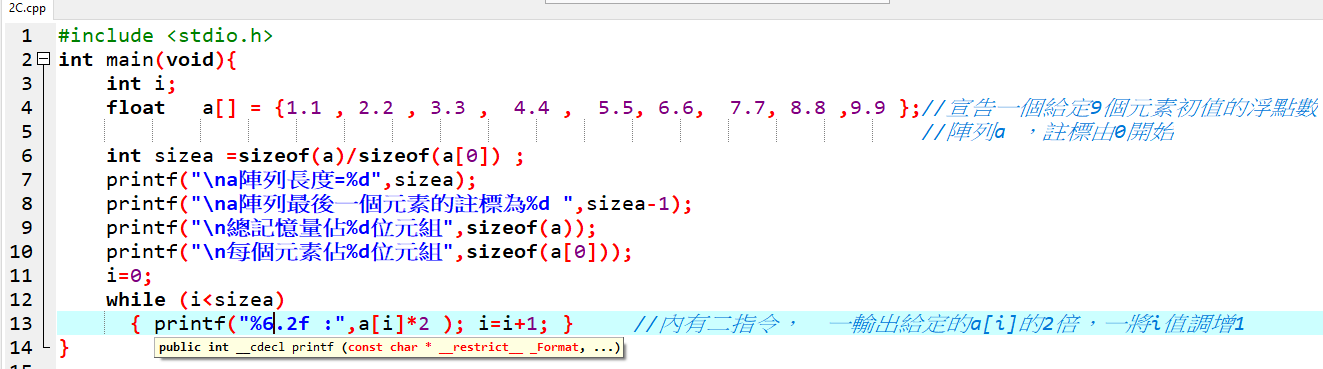 (2C-2) 按F11編譯並執行2C.cpp結果如下，執行檔名為2C.EXE。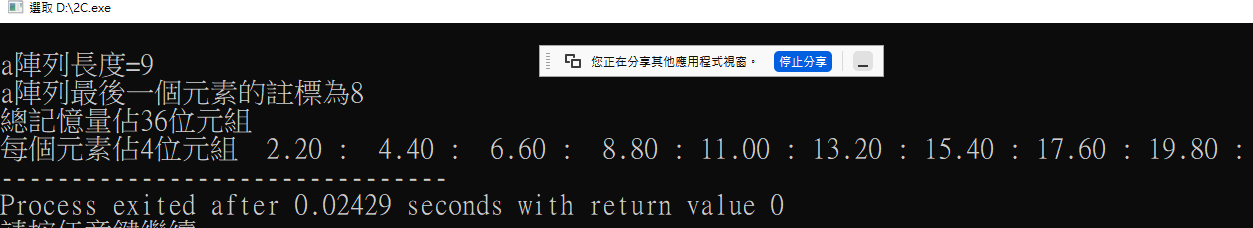 編號 主題 發表時間 人次 66920210524用DEV-C++設計各式資料型態的陣列a陣列長度=9a陣列最後一個元素的註標為8總記憶量佔36位元組每個元素佔4位元組  0:  2:  4:  6:  8: 10: 12: 14: 16::    long a[] = {8,7, 6, 5, 4, 3,2,1 };     //宣告一個給定8個元素初值的長整數陣列a ，註標由0開始    :       { printf("%3d:",a[i]*a[i]); i=i+1; }     //內有二指令，  一輸出給定的a[i]的平方值，一將i值調增1:a陣列長度=8a陣列最後一個元素的註標為7總記憶量佔32位元組每個元素佔4位元組 64: 49: 36: 25: 16:  9:  4:  1:#include <stdio.h>int main(void){    int i;    float   a[] = {1.1 , 2.2 , 3.3 ,  4.4 ,  5.5, 6.6,  7.7, 8.8 ,9.9 };   //宣告一個給定9個元素初值的浮點數
//陣列a ，註標由0開始    int sizea =sizeof(a)/sizeof(a[0]) ;    printf("\na陣列長度=%d",sizea);    printf("\na陣列最後一個元素的註標為%d ",sizea-1);    printf("\n總記憶量佔%d位元組",sizeof(a));    printf("\n每個元素佔%d位元組",sizeof(a[0]));    i=0;    while (i<sizea)       { printf("%3.2f :",a[i]*2 ); i=i+1; }     //內有二指令，  一輸出給定的a[i]的2倍，一將i值調增1}a陣列長度=9a陣列最後一個元素的註標為8總記憶量佔36位元組每個元素佔4位元組  2.20 :  4.40 :  6.60 :  8.80 : 11.00 : 13.20 : 15.40 : 17.60 : 19.80 :